Date _____________________Name of Applicant ______________________________________Birth date ______________________     			Grade _______________Address ______________________________________________________________Home Telephone Number _______________________________Email Address _________________________________________________________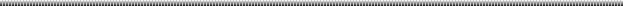 Hobbies and Interests: ____________________________________________________________________________________________________________________________________________Dislikes: 
____________________________________________________________________________________________________________________________________________

Sports, Music, Club/Programs I am currently involved in are:
____________________________________________________________________________________________________________________________________________


I would like to have a Youth Sponsor because:
__________________________________________________________________________________________________________________________________________________________________________________________________________________

Please provide an additional information you feel would be helpful:____________________________________________________________________________________________________________________________________________